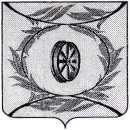 КОНТРОЛЬНО - СЧЕТНАЯ ПАЛАТА
КАРТАЛИНСКОГО МУНИЦИПАЛЬНОГО РАЙОНАЗАКЛЮЧЕНИЕКонтрольно-счетной палаты
на отчет об исполнении бюджета
Сухореченского сельского поселения
за 2021 годг. Карталы
2022 год1СОДЕРЖАНИЕОбщие положения	 3Доходы бюджета	 6Налоговые доходы	     7Неналоговые доходы	 8Безвозмездные поступления	 9Расходы бюджета	 10Раздел 0100 «Общегосударственные вопросы»	 13Раздел 0200 «Национальная оборона»	 13Раздел 0300 «Национальная безопасность и правоохранительнаядеятельность»	 13Раздел 0400 «Национальная экономика»	 13Раздел 0500 «Жилищно-коммунальное хозяйство»	 13Раздел 0800 «Культура, кинематография»	 14Раздел 1000 «Социальная политика»	 14Раздел 1100 «Физическая культура и спорт»		 14Резервный фонд	 14Результаты внешней проверки годовой бюджетной отчетностиглавных администраторов бюджетных средств Сухореченского сельского поселения	 14Заключение	 15Предложения	  15229.04.2022Общие положения.Заключение Контрольно-счетной палаты Карталинского муниципального района (далее - КСП) на Отчет об исполнении бюджета Сухореченского сельского поселения за 2021 год подготовлено в соответствии со статьей 264.4 Бюджетного кодекса РФ (далее - БК РФ), статьей 41 Положения «О бюджетном процессе Сухореченского сельского поселения» (далее - Положение о бюджетном процессе), Соглашением о передаче контрольно-счетному органу муниципального района полномочий контрольно-счетного органа поселения по осуществлению внешнего муниципального финансового контроля от 30.01.2012 без номера, планом работы КСП на 2022 год на основании приказа председателя КСП от 29.03.2022 № 28 «О составлении заключений на годовые отчеты об исполнении бюджетов». В соответствии с требованием статьи 41 Положения о бюджетном процессе настоящее заключение составлено с учетом результатов внешней проверки годовой бюджетной отчетности главных администраторов средств бюджета поселения за 2021 год.Отчет об исполнении бюджета Сухореченского сельского поселения за 2021 год (далее - Отчет об исполнении бюджета) представлен в КСП 31.03.2021, что соответствует сроку, установленному пунктом 3 статьи 264.4 БК РФ и статьей 41 Положения о бюджетном процессе (не позднее 1 апреля текущего года). Отчет об исполнении бюджета представлен в составе, предусмотренном пунктом 3 статьи 264.1, статьей 264.6 БК РФ, статьями 39, 42, 43 Положения о бюджетном процессе:Отчет об исполнении бюджета на 01.01.2022 (ф. 0503117).Баланс исполнения бюджета на 01.01.2022 (ф.0503120).Отчет о финансовых результатах деятельности на 01.01.2022 (ф. 0503121).Отчет о движении денежных средств на 01.01.2022 (ф. 0503123).Пояснительная записка.Информация о расходовании средств резервного фонда Администрации Сухореченского сельского поселения за 2021 год.Информация о предоставленных муниципальных гарантиях.Информация о муниципальных заимствованиях по видам заимствований.Информация о состоянии муниципального долга на первый и последний день отчетного финансового года.Информация о выполнении муниципальных заданий и иных результатах использования бюджетных ассигнований.Проект решения Совета депутатов Сухореченского сельского поселения «Об исполнении бюджета Сухореченского сельского поселения за 2021 год» с приложениями:доходы бюджета по кодам классификации доходов бюджетов за 2021 год (приложение № 1);расходы бюджета по ведомственной структуре расходов местного бюджета за 2021 год (приложение № 2);расходы бюджета по разделам и подразделам классификации расходов бюджетов за 2021 год (приложение № 3);3источники финансирования дефицита бюджета по кодам классификации источников финансирования дефицитов бюджетов за 2021 год (приложение № 4).В соответствии со статьей 36 БК РФ, предусматривающей принцип прозрачности (открытости), и статьей 13 Устава Сухореченского сельского поселения проект решения «Об исполнении бюджета Сухореченского сельского поселения за 2021 год» размещен на сайте администрации Сухореченского сельского поселения (Ьйр://сухореченский.рф).Бюджетный процесс в Сухореченском сельском поселении регламентируется Положением о бюджетном процессе, утвержденным решением Совета депутатов Сухореченского сельского поселения от 27.08.2021 № 50. Бюджет Сухореченского сельского поселения на 2021 год и плановый период 2022 и 2023 годов утвержден решением Совета депутатов Сухореченского сельского поселения от 24.12.2020 № 33 (далее - Решение № 33), то есть с соблюдением срока, предусмотренного статьей 23 Положения о бюджетном процессе (не позднее 25 декабря). Решение № 33 опубликовано на официальном сайте администрации Сухореченского сельского поселения.В несоответствие статьям 5, 36 БК РФ, устанавливающих требование к опубликованию в средствах массовой информации утвержденных бюджетов и отчетов об их исполнении, обязательную открытость для общества проектов бюджетов, внесенных в представительные органы муниципальных образований, Положение о бюджетном процессе не содержит соответствующих норм.Первоначально бюджет Сухореченского сельского поселения на 2021 год утвержден по доходам и расходам в сумме 10766,97 тыс. рублей. Бюджет принят без дефицита. Объем безвозмездных поступлений от других бюджетов бюджетной системы РФ утвержден в сумме 9048,57 тыс. рублей или 84,0 процента доходов бюджета. В приложениях № 4, 6 к Решению № 33 утверждены функциональная и ведомственная классификации расходов бюджета на 2021 год. Распределение бюджетных ассигнований предусмотрено по 1 главному распорядителю бюджетных средств. В течение 2021 года в Решение № 33 внесено 4 изменения - решения Совета депутатов от 02.02.2021 № 38, 28.06.2021 № 49, 26.11.2021 № 54, 23.12.2021 № 58. Указанные решения Совета депутатов о внесении изменений в Решение № 33 опубликованы на официальном сайте администрации Сухореченского сельского поселения. В результате внесенных изменений бюджетные назначения на 2021 год:по доходам бюджета увеличились на 933,35 тыс. рублей или на 8,7 процентов и утверждены в сумме 11700,32 тыс. рублей, в том числе безвозмездные поступления от других бюджетов бюджетной системы Российской Федерации - 9710,92 тыс. рублей;по расходам бюджета увеличились на 1399,21 тыс. рублей или на 13,0 процентов и утверждены в сумме 12166,18 тыс. рублей;дефицит бюджета утвержден в сумме 465,86 тыс. рублей. Источником покрытия дефицита бюджета предусмотрено снижение остатков средств на счете по учету средств местного бюджета. Остаток средств на едином счете местного бюджета на 01.01.2021 составлял 465,86 тыс. рублей. Размер утвержденного дефицита соответствует пункту 3 статьи 92.1 БК РФ.4Рост бюджетных назначений по доходам обусловлен увеличением объема безвозмездных поступлений от других бюджетов бюджетной системы РФ на 662,35 тыс. рублей (9710,92-9048,57) и увеличением прогнозных объемов поступления налоговых и неналоговых доходов бюджета поселения на 271,00 тыс. рублей.Согласно Отчету об исполнении бюджета на 01.01.2022 (ф. 0503117) бюджетные назначения исполнены:по доходам - в сумме 12070,7 тыс. рублей, что на 370,46 тыс. рублей больше утвержденных бюджетных назначений по доходам (11700,32 тыс. рублей);по расходам - в сумме 11928,00 тыс. рублей, что на 238,18 тыс. рублей меньше утвержденных бюджетных назначений по расходам (12166,18 тыс. рублей);дефицит бюджета (превышение расходов над доходами) - в сумме 142,78 тыс. рублей.Остаток средств на едином счете местного бюджета на 01.01.2022 составлял 608,65 тыс. рублей, что подтверждено выпиской Управления федерального казначейства по Челябинской области из лицевого счета бюджета за 31.12.2021 (ф.0531775).В соответствии с заключенными между муниципальными образованиями Карталинский муниципальный район и Сухореченское сельское поселение соглашениями сельскому поселению переданы полномочия по решению вопросов местного значения в части:осуществления мероприятий по обеспечению безопасности людей на водных объектах, охране их жизни и здоровья (соглашение от 11.01.2021 № 47 на сумму 0,3 тыс. рублей);организации библиотечного обслуживания населения, комплектования и обеспечения сохранности библиотечных фондов библиотек поселения (соглашение от 11.01.2021 № 38 на сумму 641,60 тыс. рублей);организации в границах поселения тепло-, газо- и водоснабжения населения, водоотведения, снабжения населения топливом в пределах полномочий, установленных законодательством РФ; участия в организации деятельности по накоплению (в том числе раздельному накоплению) и транспортированию твердых коммунальных отходов; организации ритуальных услуг и содержание мест захоронения (соглашение от 11.01.2021 № 27 на сумму 36,00 тыс. рублей);дорожной деятельности в отношении автомобильных дорог местного значения в границах населенных пунктов поселения и обеспечение безопасности дорожного движения на них, включая создание и обеспечение функционирования парковок (парковочных мест), осуществления муниципального контроля за сохранностью автомобильных дорог местного значения в границах населенных пунктов поселения, организация дорожного движения, а также осуществление иных полномочий в области использования автомобильных дорог и осуществления дорожной деятельности в соответствии с законодательством РФ; дорожной деятельности в отношении автомобильных дорог местного значения вне границ населенных пунктов в границах муниципального района, осуществления муниципального контроля за сохранностью автомобильных дорог местного значения вне границ населенных пунктов в границах муниципального района, организации дорожного движения и обеспечения безопасности дорожного движения на них, а также5осуществления иных полномочий в области использования автомобильных дорог и
осуществления дорожной деятельности в соответствии с законодательством РФ
(соглашение от 11.01.2021 № 10 (с изменениями) на сумму 1499,20 тыс. рублей).С 01.07.2021 года Федеральным законом от 11.06.2021 № 170-ФЗ «О внесении
изменений в отдельные законодательные акты Российской Федерации в связи с
принятием Федерального закона «О государственном контроле (надзоре) и
муниципальном контроле в Российской Федерации» в статьи 14 и 15 Федерального
закона от 06.10.2003 № 131-ФЗ «Об общих принципах организации местного
самоуправления в Российской Федерации» внесены изменения - слова «за
сохранностью автомобильных дорог местного значения» заменены словами «на
автомобильном транспорте, городском наземном электрическом транспорте и в
дорожном хозяйстве». В соглашение от 11.01.2021 № 10 соответствующие
изменения не внесены.Доходы бюджета.Доходы бюджета поселения на 2021 год утверждены в сумме 11700,32 тыс.
рублей, из них налоговые и неналоговые доходы - в сумме 1989,40 тыс. рублей или
17,0 процентов всех доходов, безвозмездные поступления - в сумме 9710,92 тыс.
рублей или 83,0 процента всех доходов. Исполнение бюджетных назначений по
доходам бюджета составило 12070,78 тыс. рублей или 103,2 процента утвержденных
назначений. Выполнение плановых показателей доходов бюджета поселения в 2021
году, их структура и анализ исполнения в сравнении с 2020 годом представлены в
таблице № 1.Таблица № 1, тыс. рублей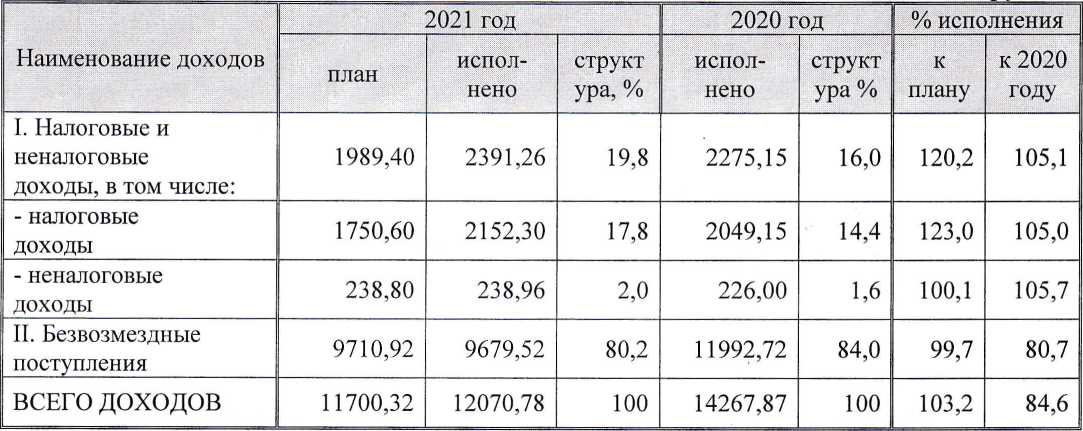 Общий объем доходов бюджета в 2021 году по отношению к предыдущему году сократился на 15,4 процентов (на 2197,09 тыс. рублей), в том числе: безвозмездные поступления уменьшились на 19,3 процента (на 2313,20 тыс. рублей). Сокращение поступления налоговых доходов и неналоговых доходов составило 5,0 процентов (103,15 тыс. рублей) и 5,7 процента (12,96 тыс. рублей) соответственно.Наибольший удельный вес в структуре доходов бюджета в 2021 году составили безвозмездные поступления - 80,2 процента. В сравнении с 2020 годом наблюдается сокращение доли безвозмездных поступлений на 3,8 процентных пункта. Доля налоговых и неналоговых доходов в общем объеме доходов поселения6увеличилась в сравнении с 2020 годом на 3,4 и на 0,4 процентных пункта соответственно.В структуре налоговых и неналоговых доходов, поступивших в бюджет поселения в 2021 году в общей сумме 2391,26 тыс. рублей, наибольший удельный вес занимали поступления земельного налога - 38,5 процентов (829,65 тыс. рублей) и налога на доходы физических лиц - 35,8 процентов (770,51 тыс. рублей).В структуре безвозмездных поступлений, полученных в бюджет поселения в 2021 году в сумме 9679,52 тыс. рублей, наибольший удельный вес занимали иные межбюджетные трансферты — 83,2 процента (8053,62 тыс. рублей).1. Налоговые доходы.Кассовое исполнение налоговых доходов в 2021 году составило 2152,30 тыс. рублей или 122,9 процента плановых (прогнозных) показателей (1750,60 тыс. рублей). В сравнении с 2020 годом (2049,15 тыс. рублей) поступление налоговых доходов в бюджет поселения увеличилось на 5,0 процентов (на 103,15 тыс. рублей). Сведения об исполнении бюджетных назначений по поступлению налоговых доходов в бюджет поселения в 2021 году и анализ поступлений в отчетном периоде в сравнении с аналогичными показателями 2020 года представлены в таблице № 2.Таблица № 2, тыс, рублейБюджетные назначения в целом по налоговым доходам и по отдельным видам налоговых доходов исполнены с превышением плановых показателей (в целом на 22,9 процентов). Наиболее значимыми источниками налоговых доходов бюджета поселения в 2021 году являлись поступления земельного налога (38,5 процентов) и налога на доходы физических лиц (35,8 процентов).В сравнении с предыдущим годом наблюдается рост поступлений доходов от налога на доходы физических лиц на 5,4 процента (на 39,43 тыс. рублей) и единого сельскохозяйственного налога - на 53,1 процента (на 158,01 тыс. рублей). Рост доходов от налога на доходы физических лиц обусловлен повышением фонда оплаты труда работников бюджетной сферы, доходы от единого сельскохозяйственного налога возросли в связи с перерасчетом прибыли за7прошлый год из-за получения сельхозпроизводителями государственных субсидий
для компенсаций потерь из-за неурожая (из данных Пояснительной записки).Доходы от земельного налога сократились в сравнении с 2020 годом на 6,3
процента (на 56,13 тыс. рублей), налога на имущество физических лиц сократилось
в 1,4 раза (на 35,62 тыс. рублей), госпошлины снизились в 2,9 раза (на 2,54 тыс.
рублей). Причиной снижения поступлений земельного налога, налога на имущество
являлись неплатежи со стороны налогоплательщиков (по данным Сведений по
дебиторской и кредиторской задолженности ф.0503169 за 2021 год просроченная
задолженность по налогу на имущество физических лиц в отчетном периоде
увеличилась в сравнении с предшествующим годом на 28,3 тыс. рублей), а также
погашением в 2021 году задолженности прошлых лет (по данным Сведений по
дебиторской и кредиторской задолженности ф.0503169 за 2021 год сокращение
просроченной задолженности по земельному налогу составило 92,01 тыс. рублей).Неналоговые доходы.Кассовое исполнение по неналоговым доходам в 2021 году составило 238,96
тыс. рублей или 100,1 процентов плановых (прогнозных) показателей (238,80 тыс.
рублей). В сравнении с 2020 годом (226,00 тыс. рублей) поступления неналоговых
доходов в бюджет поселения увеличились на 5,7 процента (на 12,96 тыс. рублей).
Сведения об исполнении бюджетных назначений по поступлениям неналоговых
доходов в бюджет поселения в 2021 году и анализ поступлений в отчетном периоде
в сравнении с аналогичными показателями 2020 года представлены в таблице № 3.Таблица № 3, тыс. рублей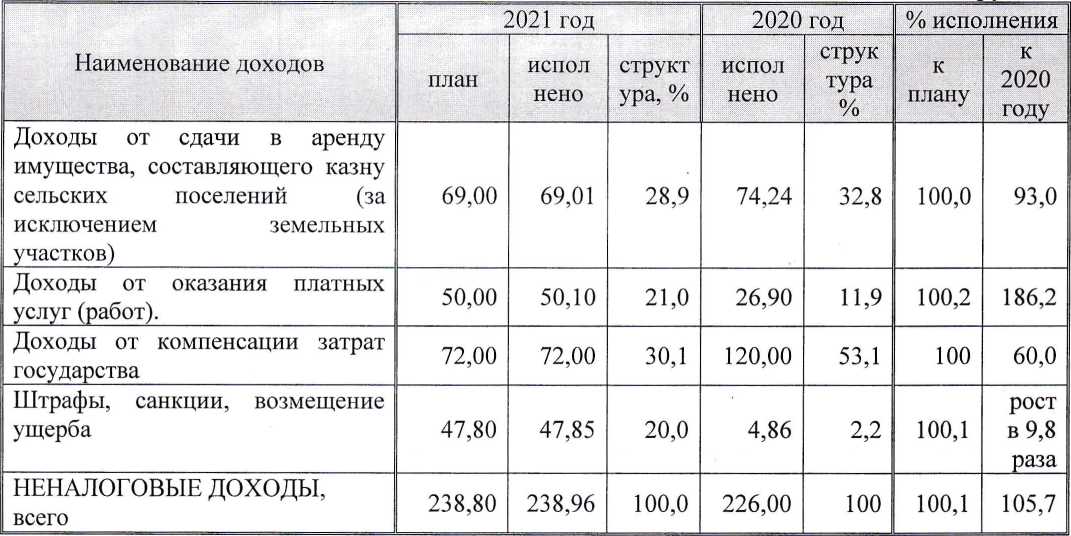 Бюджетные назначения по неналоговым доходам исполнены чуть более 100 процентов от плановых показателей. Наибольший удельный вес в структуре неналоговых доходов составили поступления компенсаций затрат государства - 72,00 тыс. рублей или 30,1 процента всех неналоговых доходов. Согласно информации поселения (приложение № 1) поступили следующие виды доходов: возврат переплаты за прошлые годы - за коммунальные услуги (34,79 тыс. рублей), заработной платы (37,20 тыс. рублей). В сравнении с предшествующим годом8доходы от компенсации затрат государства сократились на 40,0 процентов (на 48,00 тыс. рублей).Доходы от сдачи в аренду имущества казны (за исключением земельных участков) получены в сумме 69,01 тыс. рублей или 28,9 процентов общей суммы неналоговых доходов. В сравнении с предшествующим годом поступления данного вида доходов уменьшились на 7,0 процентов (на 5,23 тыс. рублей).Доходы от оказания платных услуг получены в сумме 50,10 тыс. рублей, что почти в 2 раза (на 23,20 тыс. рублей) больше, чем в 2020 году, в связи с увеличением количества проведенных массовых мероприятий.Поступления от штрафов, санкций, возмещения ущерба получены в сумме 47,85 тыс. рублей, что почти в 10 раз (на 42,99 тыс. рублей) больше, чем в 2020 году. По данным Пояснительной записки причиной увеличения поступлений являлось получение страховой выплаты на ремонт автомобиля в связи с ДТП.Безвозмездные поступления.В 2021 году общий объем безвозмездных поступлений в бюджет поселения составил 9679,52 тыс. рублей или 99,7 процента утвержденных бюджетных назначений (9710,92 тыс. рублей). В сравнении с 2020 годом (11992,72 тыс. рублей) наблюдается снижение безвозмездных поступлений на 19,3 процента (на 2313,20 тыс. рублей). В общем объеме безвозмездных поступлений 100 процентов составили безвозмездные поступления от других бюджетов бюджетной системы РФ. Сведения об исполненных бюджетных назначениях по безвозмездным поступлениям в бюджет поселения в 2021 году и анализ поступлений в отчетном периоде в сравнении с аналогичными показателями 2020 года представлены в таблице № 4.Таблица № 4, тыс, рублей9Наибольший удельный вес в структуре безвозмездных поступлений составили прочие межбюджетные трансферты - 5894,52 тыс. рублей или 60,9 процента общего объема безвозмездных поступлений. В 2021 году прочих межбюджетных трансфертов получено на 22,5 процента (на 1706,60 тыс. рублей) меньше, чем в предыдущем году.Межбюджетные трансферты на осуществление переданных поселению полномочий по решению вопросов местного значения в соответствии с заключенными соглашениями получены в сумме 2159,10 тыс. рублей или 22,3 процента общей суммы безвозмездных поступлений. В сравнении с 2020 годом (3118,56 тыс. рублей) сокращение межбюджетных трансфертов данного вида составило 30,8 процента (959,46 тыс. рублей).Дотация на выравнивание бюджетной обеспеченности из бюджета муниципального района получена в сумме 1345,90 тыс. рублей, что составляет 13,9 процентов общего объема безвозмездных поступлений. В соответствии с требованием пункта 8 статьи 137 БК РФ между Финансовым управлением Карталинского муниципального района и главой Сухореченского сельского поселения заключено соглашение от 31.12.2020 № 860 об осуществлении в 2021 году мер по социально-экономическому развитию и оздоровлению муниципальных финансов Сухореченского сельского поселения. В сравнении с предшествующим годом (963,00 тыс. рублей) поступления данного вида доходов увеличились на 39,8 процентов (на 382,90 тыс. рублей).Субвенция на выполнение переданных поселению полномочий субъекта РФ получена в сумме 166,70 тыс. рублей, что составляет 1,7 процента общей суммы безвозмездных поступлений. В сравнении с предыдущим годом (180,69 тыс. рублей) объем полученной в 2021 году субвенции на вышеназванные цели уменьшился на 7,7 процентов (на 13,99 тыс. рублей).Субвенция на осуществление первичного воинского учета получена в сумме 113,30 тыс. рублей или 1,2 процентов общей суммы безвозмездных поступлений. В сравнении с предыдущим годом (129,35 тыс. рублей) объем полученной в 2021 году субвенции данного вида уменьшился на 12,4 процентов (на 16,05 тыс. рублей).Расходы бюджета.Расходы бюджета поселения на 2021 год утверждены в сумме 12166,18 тыс. рублей, исполнение составило - 11928,00 тыс. рублей или 98,0 процентов утвержденных назначений. Общий объем исполненных расходов бюджета в 2021 году в сравнении с предыдущим отчетным периодом (14331,66 тыс. рублей) уменьшился на 2403,66 тыс. рублей или на 16,8 процентов.В 2021 году муниципальные гарантии не предоставлялись, муниципальные заимствования не производились и не погашались. Муниципальный внутренний долг на начало и конец 2021 года отсутствовал. Муниципальное задание по муниципальным услугам выполнено.В соответствии с требованием статьи 87 БК РФ Администрацией поселения ведется реестр расходных обязательств, подлежащий исполнению за счет средств местного бюджета.10В соответствии со статьей 217 БК РФ Администрацией поселения составлена и утверждена главой поселения сводная бюджетная роспись на 2021 год и на плановый период 2022-2023 годов. Порядок составления и ведения сводной бюджетной росписи утвержден постановлением Администрации Сухореченского сельского поселения от 26.11.2011 № 27 (с изменениями). С учетом внесенных изменений в сводную бюджетную роспись (на 31.12.2021) бюджетные ассигнования по расходам бюджета на 2021 год составили 12166,18 тыс. рублей, что соответствует утвержденным Решением № 33 (в редакции от 23.12.2021 № 58) бюджетным назначениям.Руководствуясь статьей 217.1 БК РФ и Порядком составления и ведения кассового плана, утвержденным постановлением Администрации Сухореченского сельского поселения от 26.12.2011 № 26, Администрацией поселения составлен кассовый план исполнения местного бюджета на 2021 год. Кассовый план по расходам составлен в объеме утвержденных ассигнований (12166,18 тыс. рублей).В структуре расходов бюджета поселения в 2021 году наибольший удельный вес занимали расходы на выплаты персоналу - 49,2 процента (5874,26 тыс. рублей) и на закупки товаров, работ и услуг для обеспечения муниципальных нужд - 47,7 процентов (5685,63 тыс. рублей). Сведения о расходах в разрезе видов расходов бюджета и структура расходов представлены в таблице № 5.Таблица № 5, (тыс, рублей)По данным Баланса исполнения бюджета на 01.01.2022 (ф.0503120) и отчета «Сведения по дебиторской и кредиторской задолженности» (ф. 0503169):Дебиторская задолженность на 01.01.2022 составляла 3424,76 тыс. рублей. В сравнении с задолженностью на 01.01.2021 (4347,11 тыс. рублей) дебиторская задолженность сократилась на 21,2 процента (на 922,35 тыс. рублей). В структуре дебиторской задолженности на 01.01.2022 наибольший удельный вес составляла задолженность по расчетам по безвозмездным поступлениям от других бюджетов бюджетной системы Российской Федерации (дотация на выравнивание бюджетной обеспеченности из бюджета КМР) в сумме 2743,20 тыс. рублей или 80,1 процента общей суммы дебиторской задолженности. Снижение данного вида задолженности11в сравнении с предшествующим годом (3572,30 тыс. рублей) составило 1,3 раза (829,10 тыс, рублей).Задолженность по налоговым доходам отражена в сумме 630,23 тыс. рублей или 18,4 процента общей суммы дебиторской задолженности. Вся налоговая задолженность является просроченной. Администрирование налоговых доходов осуществляет Управление Федеральной налоговой службы России по Челябинской области. Согласно информации налоговой службы, недоимка по налоговым платежам в бюджет Сухореченского сельского поселения на 01.01.2022 составляла 397,70 тыс. рублей. В соответствии с произведенным на основании Порядка мониторинга резервов налоговых и неналоговых доходов местных бюджетов (утв. приказом Министерства финансов Челябинской области от 03.03.2017 № 01/5-47/1) расчетом, резерв доходов бюджета поселения в 2022 году в связи с наличием недоимки по налоговым доходам составит 119,31 тыс. рублей. В сравнении с задолженностью на 01.01.2021 (693,97 тыс. рублей) дебиторская задолженность по налоговым доходам снизилась на 9,2 процента (на 63,74 тыс. рублей).Дебиторская задолженность по доходам от оказания платных услуг (работ) на 01.01.2022 составляла 2,02 тыс. рублей или 0,1 процента общей суммы дебиторской задолженности и образована задолженностью арендаторов (ПАО «Ростелеком» и АО «Почта России») компенсации затрат за отопление арендуемых помещений за декабрь 2021 года.Дебиторская задолженность по авансовым платежам за коммунальные услуги составляла 24,72 тыс. рублей или 0,7 процентов общей суммы дебиторской задолженности, образована переплатой за коммунальные услуги и является резервом пополнения бюджета поселения в 2022 году.Дебиторская задолженность по платежам в бюджеты составляла на 01.01.2022 24,59 тыс. рублей или 0,7 процентов общей суммы дебиторской задолженности, образована за счет превышения расходов в связи с оплатой больничного листа в 2020 году, является просроченной и резервом пополнения бюджета поселения в 2022 году.Кредиторская задолженность на 01.01.2022 составляла 466,65 тыс. рублей. В сравнении с задолженностью по состоянию на 01.01.2021 (436,34 тыс. рублей) кредиторская задолженность увеличилась на 7,0 процентов (на 30,31 тыс. рублей). В структуре кредиторской задолженности на 01.01.2022 наибольший удельный вес составляла задолженность по расчетам с плательщиками налогов в сумме 410,83 тыс. рублей или 88,0 процентов - налоги и сборы, администрирование которых осуществляет У ФНС. Задолженность данного вида в сравнении с предшествующим годом (396,11 тыс. рублей) увеличилась на 3,7 процента (14,72 тыс. рублей).Кредиторская задолженность по принятым обязательствам составляла 55,82 тыс. рублей или 12,0 процентов общей суммы кредиторской задолженности, образована задолженностью за коммунальные услуги за декабрь 2021 года. В сравнении с задолженностью на 01.01.2021 (39,39 тыс. рублей) задолженность данного вида увеличилась на 41,7 процента (на 16,43 тыс. рублей).12Исполнение расходной части бюджета за 2021 год по функциональной структуре.Раздел 0100 «Общегосударственные вопросы».Утвержденные бюджетные назначения по данному разделу расходов бюджета составили 4342,29 тыс. рублей, исполнено - 4292,80 тыс. рублей или 98,9 процентов утвержденных назначений. Межбюджетные трансферты районному бюджету на осуществление полномочий в сфере закупок, внутреннего муниципального финансового контроля в соответствии с заключенными соглашениями, составили 24,30 тыс. рублей.Не использованы бюджетные ассигнования, предусмотренные на закупки товаров, работ и услуг для нужд администрации поселения - 49,49 тыс. рублей. В сравнении с предыдущим годом (5413,78 тыс. рублей) фактически исполненные расходы по данному разделу уменьшились на 1120,98 тыс. рублей или на 20,7 процента. Доля расходов по разделу в общем объеме расходов бюджета составила 36,0 процентов.Раздел 0200 «Национальная оборона».Утвержденные бюджетные назначения по данному разделу расходов бюджета составили 113,30 тыс. рублей, исполнено 100 процентов утвержденных назначений. В сравнении с предыдущим годом (129,35 тыс. рублей) фактически исполненные расходы по данному разделу уменьшились на 16,05 тыс. рублей или на 12,4 процента за счет уменьшения расходов на выплаты персоналу муниципальных органов, осуществляющих первичный воинский учет. Доля расходов по разделу в общем объеме расходов бюджета составила 0,9 процентов.Раздел 0300 «Национальная безопасность и правоохранительная деятельность».Утвержденные бюджетные назначения по данному разделу расходов бюджета составили 696,20 тыс. рублей, исполнено 100 процентов утвержденных назначений. В сравнении с предыдущим годом (610,70 тыс. рублей) фактически исполненные расходы по данному разделу увеличились на 85,50 тыс. рублей или на 14,0 процентов за счет расходов на осуществление мероприятий по защите населения и территории от чрезвычайных ситуаций природного и техногенного характера (противопаводковые мероприятия). Доля расходов по разделу в общем объеме расходов бюджета составила 5,8 процентов.Раздел 0400 «Национальная экономика».Утвержденные бюджетные назначения по данному разделу расходов бюджета составили 1499,20 тыс. рублей, исполнено 100 процентов утвержденных назначений. В сравнении с предыдущим годом (1614,56 тыс. рублей) фактически исполненные расходы по данному разделу сократились на 7,1 процента (на 115,36 тыс. рублей) за счет уменьшения расходов по программе «Развитие дорожного хозяйства в Карталинском муниципальном районе на 2020-2023 годы». Доля расходов по разделу в общем объеме расходов бюджета составила 12,6 процентов.Раздел 0500 «Жилищно-коммунальное хозяйство».Утвержденные бюджетные назначения по данному разделу расходов бюджета составили 815,09 тыс. рублей, исполнено - 709,90 тыс. рублей или 87,1 процента13утвержденных	назначений.	Не	использованы	бюджетные	ассигнования,предусмотренные на уличное освещение - 105,19 тыс. рублей. В сравнении с предыдущим годом (1816,11 тыс. рублей) фактически исполненные расходы по данному разделу сократились на 60,9 процента (на 1106,21 тыс. рублей) за счет сокращения расходов на коммунальное хозяйство и на прочие мероприятия по благоустройству. Доля расходов по разделу в общем объеме расходов бюджета составила 6,0 процентов.Раздел 0800 «Культура, кинематография».Утвержденные бюджетные назначения по данному разделу расходов бюджета составили 4437,00 тыс. рублей, исполнено - 4353,50 тыс. рублей или 98,1 процента утвержденных	назначений.	Не	использованы	бюджетные	ассигнования,предусмотренные на исполнение муниципальной программы «Основные направления развития культуры и спорта Сухореченского сельского поселения на 2020-2022 годы» - 83,50 тыс. рублей. В сравнении с предыдущим годом (4325,87 тыс. рублей) фактически исполненные расходы по данному разделу увеличились на 0,6 процента (на 27,63 тыс. рублей). Доля расходов по разделу в общем объеме расходов бюджета составила 36,5 процентов.Раздел 1000 «Социальная политика».Утвержденные бюджетные назначения по данному разделу расходов бюджета составили 263,10 тыс. рублей, исполнено 100 процентов утвержденных назначений. В сравнении с предыдущим годом (271,29 тыс. рублей) фактически исполненные расходы по данному разделу сократились на 3,0 процента (на 8,19 тыс. рублей). Доля расходов по разделу в общем объеме расходов бюджета составила 2,2 процента.Резервный фонд.Первоначально Решением № 33 резервный фонд Администрации поселения утвержден в размере 10,0 тыс. рублей или 0,1 процентов первоначально утвержденного общего объема расходов бюджета (10766,97 тыс. рублей), что соответствует требованию пункта 3 статьи 81 БК РФ о том, что размер резервного фонда не может превышать 3 процента общего объема расходов, утвержденного решением о местном бюджете.В соответствии с распоряжением главы Сухореченского сельского поселения от 14.04.2021 № 15 средства резервного фонда в общей сумме 10,00 тыс. рублей израсходованы на оказание материальной помощи лицам, оказавшимся в трудной жизненной ситуации.Результаты внешней проверки годовой бюджетной отчетности главных администраторов бюджетных средств Сухореченского сельскогопоселения.Внешняя проверка годовой бюджетной отчетности главных администраторов бюджетных средств Сухореченского сельского поселения за 2021 год (далее - Отчетность) проведена в соответствии с положениями статьи 264.4. БК РФ, требованиями Инструкции о порядке составления и предоставления годовой, квартальной и месячной отчетности об исполнении бюджетов бюджетной системы РФ, утвержденной приказом Министерства финансов РФ от 28.12.2010 № 191н14(далее - Инструкция № 191н) и Положения о бюджетном процессе. По результатам проверки отмечено следующее:В КСП Отчетность представлена в срок и в объеме, соответствующие требованиям статьи 264.1 БК РФ, пункта 11.1 Инструкции № 191н, статьи 41 Положения о бюджетном процессе.В нарушение требования статьи 34 БК РФ допущено неэффективное использования бюджетных средств в сумме 7,50 тыс. рублей.Нарушение Порядка учета принятых бюджетных и денежных обязательств, установленный пунктами 140 и 141 Инструкции по применению Плана счетов бюджетного учета, утвержденной Приказом Минфина России от 06.12.2010 № 162н, повлекшее искажение показателей Отчета ф. 0503128 в части принятых бюджетных обязательств, денежных обязательств и показателей их исполнения;Нарушение требований пункта 152 Инструкции № 191 н при заполнении отдельных форм Отчетности (Пояснительной записки ф. 0503160).Заключение.По результатам данного заключения можно констатировать, что исполнение финансовым органом Сухореченского сельского поселения расходов бюджета в отчетном году осуществлялось с учетом требований бюджетного законодательства РФ, Положения о бюджетном процессе и в соответствии с решением Совета депутатов Сухореченского сельского поселения от 24.12.2020 № 33 «О бюджете Сухореченского сельского поселения на 2021 год и плановый период 2022 и 2023 годов» (с учетом изменений и дополнений). Отчет об исполнении бюджета Сухореченского сельского поселения за 2021 год представлен в КСП в объеме и в сроки, соответствующие требованиям статей 264.1, 264.4 БК РФ и статей 39, 42, 43 Положения о бюджетном процессе.Предложения.Рассмотрев представленный отчет об исполнении бюджета Сухореченского сельского поселения за 2021 год, Контрольно-счетная палата Карталинского муниципального района вносит для рассмотрения при подготовке решения Совета депутатов по отчету «Об исполнении бюджета Сухореченского сельского поселения за 2021 год» следующие предложения:Рекомендует главе Сухореченского сельского поселения:обеспечить соблюдение заключенного с Финансовым управлением Карталинского муниципального района соглашения об осуществлении мер по социально- экономическому развитию и оздоровлению муниципальных финансов Сухореченского сельского поселения,привести в соответствие требованиям статей 5, 36 БК РФ Положение о бюджетном процессе.Главному администратору доходов бюджета поселения учесть имеющиеся резервы по увеличению налоговых и неналоговых доходов, связанных со своевременной работой по взысканию существующей задолженности.Главному распорядителю бюджетных средств:1) исключить неэффективное использование бюджетных средств;15обеспечить качество предоставляемой бюджетной отчетности и ее
формирование в строгом соответствии с требованиями Инструкции № 191н;принять меры:по устранению выявленных органами внешнего муниципального финансового
контроля нарушений, допущенных в ходе исполнения местного бюджета, и
недопущению их впредь;по взысканию дебиторской задолженности, в том числе - комплекс мер,
направленных на досудебное урегулирование задолженности;не допускать образования просроченной кредиторской задолженности попринятым обязательствам.ПредседательКонтрольно-счетной палаты
Карталинского муниципального районаГ. Г. Синтяева16Наименование доходов2021 год2021 год2021 год2020 год2020 год% исполнения% исполненияНаименование доходовпланисполненострукт ура, %исполненоструктура%кпланук 2020 годуНалог на доходы физических лиц770,10770,5135,8731,0835,7100,1105,4Единыйсельскохозяйственныйналог205,20455,5821,2297,5714,5222,0153,1Налог на имущество физических лиц95,0095,204,4130,826,4100,272,8Земельный налог679,00829,6538,5885,7843,2122,293,7Г оспошлина1,301,360,13,900,2104,634,9НАЛОГОВЫЕ ДОХОДЫ, всего1750,602152,301002049,15100122,9105,0Наименование доходов2020 год2020 год2021 год2021 год2021 годНаименование доходовисполненоструктура,%исполненоисполненоструктура,%Наименование доходовисполненоструктура,%суммак 2020году, %структура,%Дотации бюджетам сельских поселений на выравнивание бюджетной обеспеченности963,008,01345,90139,813,9Субвенции бюджетам сельских поселений на выполнение переданных поселению полномочий субъекта РФ180,691,5166,7092,31,7Субвенции бюджетам сельских поселений на осуществление первичного воинского учета на территориях, где отсутствуют военные комиссариаты129,35и113,3087,61,2Межбюджетные трансферты, передаваемые бюджетам сельских поселений из бюджетов муниципальных районов на осуществление части полномочий по решению вопросов местного значения в соответствии с заключенными соглашениями3118,5626,02159,1069,222,3Прочие межбюджетные трансферты, передаваемые бюджетам сельских поселений7601,1263,45894,5277,560,9БЕЗВОЗМЕЗДНЫЕ ПОСТУПЛЕНИЯ, всего11992,72100,09679,5280,7100,0КВРНаправление расходовУтвержде но, тыс. рублейИсполненоИсполненоИсполненоНеисполне но, тыс. рублейКВРНаправление расходовУтвержде но, тыс. рублейтыс.рублей%струк тура, %Неисполне но, тыс. рублей100Расходы на выплаты персоналу5874,265874,2610049,2-200Закупка товаров, работ и услуг для обеспечения государственных (муниципальных) нужд5923,815685,6396,047,7238,18300Социальное обеспечение и иные выплаты населению273,10273,101002,3-500Межбюджетные трансферты24,3024,301000,2-800Иные бюджетные ассигнования, в том числе:70,7170,711000,6-ИТОГО12166,1811928,0098,0100238,18